TEHNISKĀ SPECIFIKĀCIJA/ TECHNICAL SPECIFICATION Nr. TS 1903.010 v1Baterijas, litija, EKL, NG-EK indikatoriem/Batteries, lithium, EKL, NG-EK indicatorsAttēlam ir informatīvs raksturs/ Picture has informative description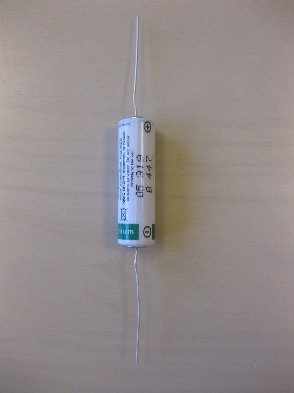 Nr.Apraksts/DescriptionMinimālā tehniskā prasība/Minimum technical requirementPiedāvātās preces konkrētais tehniskais apraksts/Specific technical description of the offered productAvots/SourcePiezīmes/RemarksVispārīgā informācija/General informationRažotājs (nosaukums, atrašanās vieta)/ Manufacturer (name and location)Norādīt informāciju/ Specify1903.010 Baterijas, litija, EKL, NG-EK indikatoriem/ Batteries, lithium, EKL, NG-EK indicators  Tipa apzīmējums/ Type reference Parauga piegāde laiks tehniskajai izvērtēšanai (pēc pieprasījuma 1 gab. no pieprasītā tipa), darba dienas/ Delivery time for sample technical check(on request 1 item, from request type), working days≤ 10 darba dienas/ ≤10work daysStandarti/StandartsAtbilstība standartam IEC 60086-4/ According standarts IEC 60086-4Atbilst/ ConfirmDokumentācija/DocumentationIr iesniegts preces attēls, kurš atbilst sekojošām prasībām:/ An image of the product that meets the following requirements has been submitted:".jpg" vai “.jpeg” formātā/ .jpg or .jpeg formatizšķiršanas spēja ne mazāka par 2Mpix/ resolution of at least 2Mpixir iespēja redzēt  visu produktu un izlasīt visus uzrakstus uz tā/ the complete product can be seen and all the inscriptions on it can be readattēls nav papildināts ar reklāmu/ the image does not contain any advertisementAtbilst/ ConfirmOriģinālā lietošanas instrukcija sekojošās valodās/ Original instructions for use in the following languagesLV vai/ or ENVides nosacījumi/Environmental conditionsDarba temperatūras apakšēja robeža/ Lowest working temperature limit≤ -25 °CDarba temperatūras augšēja robeža/ Highest temperature limit≥ +70 °CTehniskā informācija/Technical informationR6 (AA) ar vadiem/ R6 (AA) with wiresAtbilst/ ConfirmElektroķīmiskā sistēma Lithium – Thiony chloride (Li-SOCl2)/ Electrochemical system Lithium – Thiony chloride (Li-SOCl2)Atbilst/ ConfirmNominālais spriegums/ Voltage nominal3,6 VNominālā kapacitāte (pie 2mA/20°C/līdz 2,0V)/ Capacity nominal (2mA/20°C/2,0V)≥ 2,6 AhMaksimāli rekomendējamā strāva/Maximum recommended current≥ 50 mAPie baterijas, jābūt piestiprinātiem diviem  vadiem bez izolācijas (pie pozitīva un pie negatīva elektroda) (attēls Nr. 1)/ Two wires without insulation (positive and negative electrode) must be attached to the battery (pic. 1)Atbilst/ConfirmKatra vada garums/ Length of each wire≥ 50 mmDerīguma termiņš/ Term of validityDerīguma beigu termiņš piegādes brīdī/ Expiry date, at moment when the product is delivered≥ 6 gadiem/≥ 6 yearsIr norādīts derīguma beigu termiņš/ Expiration date Uz korpusa vai uz iepakojuma/ On the housing or on the packaging